Escreva para um amigoum cartão postal como se estivesse num lugar das férias dos seus sonhosou escreva  sobre uma viagem muito legal que você fez.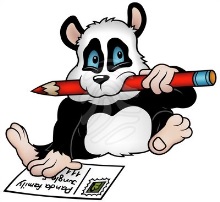 QueridoGeorge,Como você está? Estou escrevendo para você da Austrália!
O clima aqui é muito quente e ensolarado.Estou aqui com a minha tia Sammy. Ela está muito animada por estarmos aqui.Nós estamos em um hotel bonito com quartos limpos e um café da manhã incrível!Ontem, vi alguns lindos cangurus em um parque! Oh! Eles eram tão fofos!
Hoje à noite nós vamos visitar alguns primos! Os nomes delessão Mary e Sophie.Vamos voltar na semana que vem! Estou tão triste porque eu realmente amo tudo isso aqui !!      Com amor,Ourania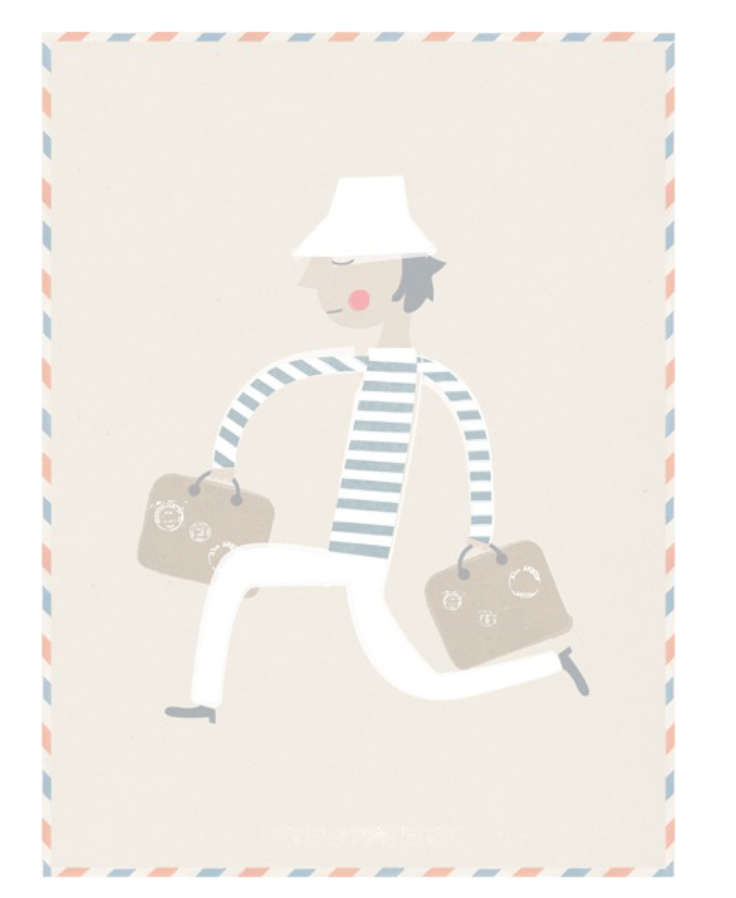 ________________________,___________________________________________________________________________________________________________________________________________________________________________________________________________________________________________________________________________________________________________________________________________________________________________________________________________________________________________________________________________________________________________________________________________________________________________________________________________________________________________________________________________________________________________________________________________________________                           _____________________________